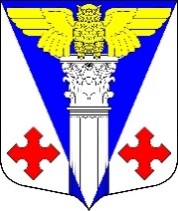 Совет депутатов  МО «Котельское сельское поселение» Кингисеппского муниципального района Ленинградской областиРЕШЕНИЕ От    03.11.2017 года  № 176О внесении изменений в Решение Совета депутатовМО «Котельское сельское поселение»Кингисеппского муниципального района Ленинградской области от 16.12.2016 года № 127 «О бюджете муниципального образования «Котельское сельское поселение» Кингисеппского муниципального района Ленинградской области на 2017 год»В соответствии с Бюджетным кодексом Российской Федерации и Уставом муниципального образования «Котельское сельское поселение» Кингисеппского муниципального района Ленинградской области, Совет депутатов МО «Котельское сельское поселение» Кингисеппского муниципального района Ленинградской области РЕШИЛ:1. Внести  в решение Совета депутатов МО «Котельское сельское поселение» Кингисеппского муниципального района Ленинградской области от 16.12.2016 года № 127 «О  бюджете муниципального образования «Котельское сельское поселение» Кингисеппского муниципального района  Ленинградской области на 2017 год» следующие изменения:1.1. В пункте 1:а) в  абзаце 2 цифры «34 417,6» заменить цифрами «34 579,9»;б) в  абзаце 3 цифры «36 941,5» заменить цифрами «37 103,8».1.2. Приложение №1 «Прогнозируемые поступления доходов в бюджет муниципального образования «Котельское сельское поселение» Кингисеппского муниципального района Ленинградской области на 2017 год» изложить в новой редакции:«Приложение № 1 к решению Совета депутатов МО «Котельское сельское поселение» Кингисеппского муниципального района Ленинградской области   от 16.12.2016 года № 127(в редакции решения Советадепутатов МО «Котельскоесельское поселение» от 03.11.2017 г. №176)    1.3.  Дополнить приложением № 5.5. «Изменение распределения бюджетных ассигнований по целевым статьям (муниципальным программам  и непрограммным направлениям деятельности), группам и подгруппам видов расходов классификации расходов бюджетов, по разделам и подразделам классификации расходов бюджета муниципального образования «Котельское сельское поселение»  Кингисеппского муниципального района Ленинградской области на 2017 год» следующего содержания:«Приложение № 5.5к решению Совета депутатов МО «Котельское сельское поселение» Кингисеппского муниципального  района Ленинградской области                               от 16.12.2016 года № 127ИЗМЕНЕНИЕ РАСПРЕДЕЛЕНИЯ бюджетных ассигнований по целевым статьям (муниципальным программам  и непрограммным направлениям деятельности), группам и подгруппам видов расходов классификации расходов бюджетов, по разделам и подразделам классификации расходов бюджета муниципального образования «Котельское сельское поселение» Кингисеппского муниципального района Ленинградской области на 2017 год, предусмотренных приложением 5 к решению Совета депутатов муниципального образования «Котельское сельское поселение» Кингисеппского муниципального района Ленинградской области «О бюджете муниципального образования «Котельское сельское поселение» Кингисеппского муниципального района  Ленинградской области на 2017 год»1.4.  Дополнить приложением № 6.5. «Изменение в распределение бюджетных ассигнований по разделам, подразделам бюджетной классификации расходов бюджета муниципального образования «Котельское сельское поселение» Кингисеппского муниципального района Ленинградской области на 2017 год» следующего содержания:«Приложение № 6.5к решению Совета депутатов МО «Котельское сельское поселение» Кингисеппского муниципального района Ленинградской области    от 16.12.2016 года № 127ИЗМЕНЕНИЕ РАСПРЕДЕЛЕНИЯ
 бюджетных ассигнований по разделам, подразделам бюджетной классификации расходов бюджета муниципального образования «Котельское сельское поселение» Кингисеппского муниципального района Ленинградской области на 2017 год, предусмотренных приложением 6 к решению Совета депутатов муниципального образования «Котельское сельское поселение» Кингисеппского муниципального района Ленинградской области «О бюджете муниципального образования «Котельское сельское поселение» Кингисеппского муниципального района Ленинградской области на 2017 год»1.5.  Дополнить приложением 7.5. «Изменение ведомственной структуры расходов бюджета муниципального образования «Котельское сельское поселение» Кингисеппского муниципального района  Ленинградской области на 2017 год» следующего содержания:«Приложение № 7.5к решению Совета депутатов МО «Котельское сельское поселение» Кингисеппского  муниципального района Ленинградской области      от 16.12.2016 года № 127ИЗМЕНЕНИЕ Ведомственной структуры расходов бюджета муниципального образования «Котельское сельское поселение» Кингисеппского муниципального района Ленинградской области на 2017 год, предусмотренных приложением 7 к решению Совета депутатов муниципального образования «Котельское сельское поселение» Кингисеппского муниципального района Ленинградской области «О бюджете муниципального образования «Котельское сельское поселение» Кингисеппского муниципального района Ленинградской области  Ленинградской области на 2017 год»Глава муниципального образования «Котельское сельское поселение»                                                   Н.А.Таршев	 ПРОГНОЗИРУЕМЫЕПРОГНОЗИРУЕМЫЕПРОГНОЗИРУЕМЫЕпоступления доходов в бюджет муниципального образования "Котельское сельское поселение" Кингисеппского муниципального района Ленинградской областипоступления доходов в бюджет муниципального образования "Котельское сельское поселение" Кингисеппского муниципального района Ленинградской областипоступления доходов в бюджет муниципального образования "Котельское сельское поселение" Кингисеппского муниципального района Ленинградской области      на 2017 год      на 2017 год      на 2017 годКод бюджетной классификацииИсточники доходовСумма (тысяч рублей)1231 00 00000 00 0000 000НАЛОГОВЫЕ И НЕНАЛОГОВЫЕ ДОХОДЫ20 325,61 01 00000 00 0000 000НАЛОГИ НА ПРИБЫЛЬ, ДОХОДЫ1 560,31 01 02000 01 0000 110Налог на доходы физических лиц1 560,31 03 00000 00 0000 000НАЛОГИ НА ТОВАРЫ (РАБОТЫ, УСЛУГИ), РЕАЛИЗУЕМЫЕ НА ТЕРРИТОРИИ РФ5 667,61 03 02000 01 0000 110Акцизы по подакцизным товарам (продукции), производимым на территории Российской Федерации5 667,61 05 00000 00 0000 000НАЛОГИ НА СОВОКУПНЫЙ ДОХОД31,81 05 03000 01 0000 110Единый сельскохозяйственный налог31,81 06 00000 00 0000 000НАЛОГ НА ИМУЩЕСТВО9 332,01 06 01000 00 0000 110Налог на имущество физических лиц180,01 06 06000 00 0000 110Земельный налог9 152,01 08 00000 00 0000 000ГОСУДАРСТВЕННАЯ ПОШЛИНА20,01 08 04000 01 0000 110 Государственная пошлина за совершение нотариальных действий (за исключением действий, совершаемых консульскими учреждениями Российской Федерации)20,01 11 00000 00 0000 000ДОХОДЫ ОТ ИСПОЛЬЗОВАНИЯ ИМУЩЕСТВА, НАХОДЯЩЕГОСЯ В МУНИЦИПАЛЬНОЙ СОБСТВЕННОСТИ2 879,31 11 05000 00 0000 120 Доходы, получаемые в виде арендной либо иной платы за передачу в безвозмездное пользование государственного и муниципального имущества (за исключением  имущества бюджетных и автономных учреждений, а также имущества государственных  и муниципальных унитарных  предприятий, в том числе казенных)2 499,31 11 09000 00 0000 120 Прочие доходы от использования имущества и прав, находящихся в государственной и муниципальной собственности (за исключением  имущества бюджетных и  автономных учреждений, а также имущества государственных и муниципальных унитарных предприятий, в том числе казенных)380,01 13 00000 00 0000 000ДОХОДЫ ОТ ОКАЗАНИЯ ПЛАТНЫХ УСЛУГ (РАБОТ) И КОМПЕНСАЦИИ ЗАТРАТ ГОСУДАРСТВА374,61 13 01000 00 0000 130Доходы от оказания платных услуг (работ)300,01 13 02000 00 0000 130Доходы от компенсации затрат государства74,61 14 00000 00 0000 000ДОХОДЫ ОТ ПРОДАЖИ МАТЕРИАЛЬНЫХ И НЕМАТЕРИАЛЬНЫХ АКТИВОВ460,01 14 02000 00 0000 410Доходы от реализации иного имущества, находящегося в собственности сельских поселений (за исключением имущества муниципальных бюджетных и автономных учреждений, а также имущества муниципальных унитарных предприятий, в том числе казенных), в части реализации основных средств по указанному имуществу350,01 14 06000 00 0000 430Доходы от продажи земельных участков, находящихся в государственной и муниципальной собственности110,01 16 00000 00 0000 000ШТРАФЫ, САНКЦИИ, ВОЗМЕЩЕНИЕ УЩЕРБА0,51 16 90000 00 0000 140Прочие поступления от денежных взысканий (штрафов) и иных сумм в возмещение ущерба0,52 00 00000 00 0000 000БЕЗВОЗМЕЗДНЫЕ ПОСТУПЛЕНИЯ14 253,82 02 00000 00 0000 151Безвозмездные поступления  от других бюджетов бюджетной системы Российской Федерации14 253,8ВСЕГО ДОХОДОВ:ВСЕГО ДОХОДОВ:34 579,9НаименованиеЦСРВРРзПРСумма (тысяч рублей)НаименованиеЦСРВРРзПРСумма (тысяч рублей)Всего162,3Муниципальная программа муниципального образования "Котельское сельское поселение" "Развитие культуры и спорта в Котельском сельском поселении"45 0 00 00000402,0Подпрограмма "Развитие культуры"45 1 00 00000427,0Основное мероприятие "Обеспечение деятельности учреждений культуры"45 1 01 00000332,0Обеспечение деятельности домов культуры45 1 01 80230-10,0Обеспечение деятельности домов культуры (Расходы на выплаты персоналу казенных учреждений)45 1 01 802301100801-306,0Обеспечение деятельности домов культуры (Иные закупки товаров, работ и услуг для обеспечения государственных (муниципальных) нужд)45 1 01 802302400801296,0Обеспечение деятельности библиотек45 1 01 8024042,0Обеспечение деятельности библиотек (Расходы на выплаты персоналу казенных учреждений)45 1 01 802401100801-62,5Обеспечение деятельности библиотек (Иные закупки товаров, работ и услуг для обеспечения государственных (муниципальных) нужд)45 1 01 802402400801104,5Мероприятия по сохранению объектов культурного наследия45 1 01 80550300,0Мероприятия по сохранению объектов культурного наследия (Иные закупки товаров, работ и услуг для обеспечения государственных (муниципальных) нужд)45 1 01 805502400801300,0Основное мероприятие "Мероприятия организационного характера"45 1 02 0000095,0Организация и проведение мероприятий в сфере культуры45 1 02 8026095,0Организация и проведение мероприятий в сфере культуры (Иные закупки товаров, работ и услуг для обеспечения государственных (муниципальных) нужд)45 1 02 80260240080195,0Подпрограмма "Развитие физической культуры и спорта"45 2 00 00000-25,0Основное мероприятие "Мероприятия организационного характера"45 2 01 00000-25,0Организация и проведение мероприятий в области физической культуры и спорта45 2 01 80270-25,0Организация и проведение мероприятий в области физической культуры и спорта (Иные закупки товаров, работ и услуг для обеспечения государственных (муниципальных) нужд)45 2 01 802702401102-25,0Муниципальная программа муниципального образования "Котельское сельское поселение" "Благоустройство территории в Котельском сельском поселении"49 0 00 0000099,5Подпрограмма "Обеспечение и повышение комфортности условий проживания граждан"49 1 00 0000099,5Основное мероприятие "Благоустройство населённых пунктов, расположенных на территории муниципального образования"49 1 01 0000099,5Содержание, поддержание и улучшение санитарного и эстетического состояния территории муниципального образования49 1 01 8021099,5Содержание, поддержание и улучшение санитарного и эстетического состояния территории муниципального образования (Иные закупки товаров, работ и услуг для обеспечения государственных (муниципальных) нужд)49 1 01 80210240050399,5Непрограммные расходы органов местного самоуправления87 0 00 00000-339,2Непрограммные расходы87 9 00 00000-339,2Непрограммные расходы87 9 01 00000-339,2Распоряжение земельными ресурсами87 9 01 80020-199,0Распоряжение земельными ресурсами (Иные закупки товаров, работ и услуг для обеспечения государственных (муниципальных) нужд)87 9 01 800202400113-199,0Управление муниципальной собственностью87 9 01 80030-147,5Управление муниципальной собственностью (Иные закупки товаров, работ и услуг для обеспечения государственных (муниципальных) нужд)87 9 01 800302400113-147,5Прочие мероприятия по реализации иных общегосударственных (муниципальных) вопросов87 9 01 8008060,3Прочие мероприятия по реализации иных общегосударственных (муниципальных) вопросов (Иные закупки товаров, работ и услуг для обеспечения государственных (муниципальных) нужд)87 9 01 80080240011356,8Прочие мероприятия по реализации иных общегосударственных (муниципальных) вопросов (Уплата налогов, сборов и иных платежей)87 9 01 8008085001133,5Разработка генерального плана поселения87 9 01 80320-53,0Разработка генерального плана поселения (Иные закупки товаров, работ и услуг для обеспечения государственных (муниципальных) нужд)87 9 01 803202400412-53,0НаименованиеГРБСРзПРЦСРВРСумма (тысяч рублей)НаименованиеГРБСРзПРЦСРВРСумма (тысяч рублей)Всего162,3АДМИНИСТРАЦИЯ МО КОТЕЛЬСКОЕ С/П906162,3ОБЩЕГОСУДАРСТВЕННЫЕ ВОПРОСЫ9060100-286,2Другие общегосударственные вопросы9060113-286,2Непрограммные расходы органов местного самоуправления906011387 0 00 00000-286,2Непрограммные расходы906011387 9 00 00000-286,2Непрограммные расходы906011387 9 01 00000-286,2Распоряжение земельными ресурсами906011387 9 01 80020-199,0Распоряжение земельными ресурсами (Иные закупки товаров, работ и услуг для обеспечения государственных (муниципальных) нужд)906011387 9 01 80020240-199,0Управление муниципальной собственностью906011387 9 01 80030-147,5Управление муниципальной собственностью (Иные закупки товаров, работ и услуг для обеспечения государственных (муниципальных) нужд)906011387 9 01 80030240-147,5Прочие мероприятия по реализации иных общегосударственных (муниципальных) вопросов906011387 9 01 8008060,3Прочие мероприятия по реализации иных общегосударственных (муниципальных) вопросов (Иные закупки товаров, работ и услуг для обеспечения государственных (муниципальных) нужд)906011387 9 01 8008024056,8Прочие мероприятия по реализации иных общегосударственных (муниципальных) вопросов (Уплата налогов, сборов и иных платежей)906011387 9 01 800808503,5НАЦИОНАЛЬНАЯ ЭКОНОМИКА9060400-53,0Другие вопросы в области национальной экономики9060412-53,0Непрограммные расходы органов местного самоуправления906041287 0 00 00000-53,0Непрограммные расходы906041287 9 00 00000-53,0Непрограммные расходы906041287 9 01 00000-53,0Разработка генерального плана поселения906041287 9 01 80320-53,0Разработка генерального плана поселения (Иные закупки товаров, работ и услуг для обеспечения государственных (муниципальных) нужд)906041287 9 01 80320240-53,0ЖИЛИЩНО-КОММУНАЛЬНОЕ ХОЗЯЙСТВО906050099,5Благоустройство906050399,5Муниципальная программа муниципального образования "Котельское сельское поселение" "Благоустройство территории в Котельском сельском поселении"906050349 0 00 0000099,5Подпрограмма "Обеспечение и повышение комфортности условий проживания граждан"906050349 1 00 0000099,5Основное мероприятие "Благоустройство населённых пунктов, расположенных на территории муниципального образования"906050349 1 01 0000099,5Содержание, поддержание и улучшение санитарного и эстетического состояния территории муниципального образования906050349 1 01 8021099,5Содержание, поддержание и улучшение санитарного и эстетического состояния территории муниципального образования (Иные закупки товаров, работ и услуг для обеспечения государственных (муниципальных) нужд)906050349 1 01 8021024099,5КУЛЬТУРА, КИНЕМАТОГРАФИЯ9060800427,0Культура9060801427,0Муниципальная программа муниципального образования "Котельское сельское поселение" "Развитие культуры и спорта в Котельском сельском поселении"906080145 0 00 00000427,0Подпрограмма "Развитие культуры"906080145 1 00 00000427,0Основное мероприятие "Обеспечение деятельности учреждений культуры"906080145 1 01 00000332,0Обеспечение деятельности домов культуры906080145 1 01 80230-10,0Обеспечение деятельности домов культуры (Расходы на выплаты персоналу казенных учреждений)906080145 1 01 80230110-306,0Обеспечение деятельности домов культуры (Иные закупки товаров, работ и услуг для обеспечения государственных (муниципальных) нужд)906080145 1 01 80230240296,0Обеспечение деятельности библиотек906080145 1 01 8024042,0Обеспечение деятельности библиотек (Расходы на выплаты персоналу казенных учреждений)906080145 1 01 80240110-62,5Обеспечение деятельности библиотек (Иные закупки товаров, работ и услуг для обеспечения государственных (муниципальных) нужд)906080145 1 01 80240240104,5Мероприятия по сохранению объектов культурного наследия906080145 1 01 80550300,0Мероприятия по сохранению объектов культурного наследия (Иные закупки товаров, работ и услуг для обеспечения государственных (муниципальных) нужд)906080145 1 01 80550240300,0Основное мероприятие "Мероприятия организационного характера"906080145 1 02 0000095,0Организация и проведение мероприятий в сфере культуры906080145 1 02 8026095,0Организация и проведение мероприятий в сфере культуры (Иные закупки товаров, работ и услуг для обеспечения государственных (муниципальных) нужд)906080145 1 02 8026024095,0ФИЗИЧЕСКАЯ КУЛЬТУРА И СПОРТ9061100-25,0Массовый спорт9061102-25,0Муниципальная программа муниципального образования "Котельское сельское поселение" "Развитие культуры и спорта в Котельском сельском поселении"906110245 0 00 00000-25,0Подпрограмма "Развитие физической культуры и спорта"906110245 2 00 00000-25,0Основное мероприятие "Мероприятия организационного характера"906110245 2 01 00000-25,0Организация и проведение мероприятий в области физической культуры и спорта906110245 2 01 80270-25,0Организация и проведение мероприятий в области физической культуры и спорта (Иные закупки товаров, работ и услуг для обеспечения государственных (муниципальных) нужд)906110245 2 01 80270240-25,0